DAFTAR PUSTAKAAfandi. (2016). Concept & Indicator Human Resources Management for Management Research. Yogyakarta:Deepublish.Bangun, W. (2012). Manajemen Sumber Daya Manusia. Jakarta:Erlangga.Davis, Keith dan William Frederick. (2011). Perilaku Organisasi (Edisi Ke Tujuh). Jakarta: Erlangga.Hidayat, Syarif., dkk. (2019). Pengaruh Kepemimpinan, Kerjasama Tim dan Kompensasi Terhadap Kinerja Karyawan Melalui Kepuasan Kerja Pada PT. Dunia Barusa Banda Aceh. Jurnal Perspektif Ekonomi. Volume 5 Nomor 1. https://jurnal.usk.ac.id/JPED/article/view/14088/0.Dayona, G., & Agus, R. (2016). Pengaruh Kompensasi Tidak Langsung Dan Lingkungan Kerja Fisik Terhadap Kepuasan Kerja Pegawai Kontrak Di Kementerian Perencanaan Pembangunan Nasional / Badan Perencanaan Pembangunan Nasional ( Bappenas ). Jurnal Indonesia Membangun. 15(3), 39–60. https://jurnal-inaba.hol.es.Dessler, G. (2005). Manajemen Sumber Daya Manusia. Jakarta: PT Indeks.Dewi, S. (2007). Teamwork (Cara Menyenangkan Membangun Tim Impian). Progressio.Enny W, M. (2019). Manajemen Sumber Daya Manusia. Surabaya:UMBARA Manajemen Press. Falaah, M., Murad, A. A., & Sunaryo, D. (2018). Pengaruh Program CSR Internal dan Lingkungan Kerja Fisik Terhadap Kepuasan Kerja Karyawan Pada PT Alex Putra Group di Kota Cilegon. Jurnal Manajemen. Vol 8 Nomor 2.Ghozali, I. (2018). Aplikasi Analisis Multivariate Dengan Program IBM SPSS 25. Semarang:Badan Penerbit Universitas Diponegoro.Handoko, H. (2000). Manajemen Personalia & Sumberdaya Manusia. Yogyakarta:BPFE.Hasibuan, M. (2001). Manajemen Sumber Daya Manusia. Jakarta: Bumi Aksara.Hasibuan, M. (2013). Manajemen Sumber Daya Manusia. Jakarta: Bumi Aksara.Heizer, Jay dan Barry Render. (2001). Operation Management, 6th edition. New Jersey:Prentice Hall Inc. 23 Maret 2023 melalui https://ejurnal-unespadang.ac.id/index.php/JIEE/article/view/55/49.Http://setda.tegalkab.go.id/Luthans, F. (2006). Perilaku Organisasi (Alih bahasa V. A Yuwono). Yogyakarta:Penerbit Andi.Manullang. (2001). Manajemen Pesonalia (Edisi 3). Yogyakarta: BPEE. Maryoto Susilo. (2007). Manajemen Sumber Daya Manusia. Yogyakarta: BPFE.Mathis L, Robert dan Jackson H, John. (2006). Manajemen Sumber Daya Manusia. Jakarta:Salemba Empat.Moekijat. (1995). Manajemen Kepegawaian. Bandung: Alumni. Jurnal Paradigma, Vol. 2 Nomor 2. 29 Maret 2023.  https://e-journals.unmul.ac.id/index.php/JParadigma/article/view/364/325Muhraweni, dkk. (2017). Pengaruh Lingkungan Kerja Fisik, Lingkungan Kerja Non Fisik dan Komunikasi Terhadap Kepuasan Kerja Pegawai Bagian Umum Kantor Sekretariat Daerah Kabupaten Soppeng. Jurnal Mirai Management. Vol 2 Nomor 1.Musriha. (2013). Pengaruh Budaya Organisasi, Pelatihan, Kompensasi dan Motivasi Terhadap Kinerja Pegawai di Departemen Perdagangan Kabupaten Probolinggo. Jurnal Ekonomika, 6, 99.Nainggolan, N. T., Lie, D., & Nainggolan, L. E. (2020). Pengaruh Kerjasama Tim Terhadap Kepuasan Kerja yang Berdampak pada Kinerja Pegawai UPT SDA Bah Bolon Dinas Sumber Daya Air Cipta Karya dan Tata Ruang Provinsi Sumatera Utara. Al Tijarah: Vol 6 Nomor 3 (Special Issue). Desember 2020Nimran, U., & Amirullah. (2015). Manajemen Sumber Daya Manusia & Perilaku Organisasi Pendekatan Riset. Malang:Sinar Akademika.Nitisemito, A. S. (2002). Wawasan Sumber Daya Manusia. Jakarta:Pustaka Utama Grafiti.Notosudjono, D., Retnowati, R., & Mardiana. (2022). Peningkatan Perilaku Inovatif Guru Melalui Penguatan Kerjasama Tim, Pemberdayaan, dan Kepemimpinan Visioner. Malang:Media Nusa Creative Publishing.Panggiki, Agatha C. (2017). Pengaruh Kompensasi, Kerjasama Tim dan Kepuasan Kerja Terhadap Kinerja Karyawan Pada AJB Bumi Putera 1912 Cabang Sam Ratulangi. Jurnal EMBA. Vol 5 Nomor 2Potale, R., & Uhing, Y. (2015). Pengaruh Kompensasi Dan Stres Kerja Terhadap Kepuasan Kerja Karyawan Pada PT. Bank Sulut Cabang Utama Manado. Jurnal EMBA, 3, 63–73.Robbins. (2002). Perilaku Organisasi: Konsep, Kontraversi. Aplikasi. Jilid II. Alih bahasa: Pujaatmaka, H dan Molan, B. Jakarta: Prenhalido.Robbins, Stephen. (2007). Perilaku Organisasi (Edisi Terjemahan). Jakarta: Salemba EmpatSari, Wuri N. (2022) Pengaruh Kerjasama Tim, Lingkungan Kerja, Kesehatan dan Keselamatan Kerja Terhadap Kinerja Karyawan (Studi Kasus Pada Klinik Pratama Rawat Inap Phrisdy). Jurnal Ilmiah Manajemen, Ekonomi dan Bisnis. Volume 1 Nomor 3.  Sedarmayanti. (2011). Sumber Daya Manusia dan Produktivitas Kerja. Bandung:Mandar Maju.Sharma, Rahul. Mani, Puja. (2012). Effective And Efficient Team Work: Makes Things Happen More Than Anything Else in Organizations.Siagian, S. P. (2015). Manajemen Sumber Daya Manusia. Jakarta: Bumi Aksara.Sinambela, Lijan. P. (2016). Manajemen Sumber Daya Manusia: Membangun Tim Kerja yang Solid untuk Meningkatkan Kinerja. Jakarta: Bumi Aksara.Sugiyono. (2010). Metode Penelitian Pendidikan Pendekatan Kuantitatif, Kualitatif dan R&D. Bandung:Alfabeta.Sugiyono. (2013). Metode Penelitian Kuantitatif Kualitatif Dan R&D. Bandung:Alfabeta.Sugiyono. (2015). Metode Penelitian Pendidikan: Pendekatan Kuantitatif, Kualitatif dan R&D. Bandung:Alfabeta.Sugiyono. (2018). Metode Penelitian Kuantitatif, Kualitatif Dan R&D. Bandung: AlfabetaSugiyono. (2019). Metode Penelitian Kuantitatif, Kualitatif Dan R&D. Bandung: AlfabetaSuliyanto. (2018). Metode Penelitian Bisnis untuk Skripsi, Tesis & Disertasi. Yogyakarta: Andi.Sutrisno, E. (2014). Manajemen Sumber Daya Manusia. Jakarta: Kencana Media Group.Sutrisno, E. (2019). Manajemen Sumber Daya Manusia. Jakarta: Kencana Prenada Media Group. Suwatno, & Priansa, D. J. (2011). Manajemen SDM dalam Organisasi Publik dan Bisnis. Bandung: Alfabeta.Usman, Bukhari. (2017). Pengaruh Penilaian Prestasi Kerja Terhadap Promosi Jabatan Karyawan. Jurnal Warta. Edisi 5Wexley, K. N., & Yuki, G. A. (2003). Perilaku Organisasi dan Psikologi Personalia. Jakarta: Rineka Cipta.Wibowo. (2010). Manajemen Kinerja (Edisi Ketiga). Depok: Raja Grafindo Persada. 19 Maret 2023. Melalui Manoppo, Rivo. (2015). Pengaruh Disiplin Kerja, Motivasi Kerja dan Pengembangan Karir Terhadap Kepuasan Kerja Pada TVRI Sulawesi Utara. Jurnal Emba. Vol. 3. Nomor 3.Widodo, W. (2015). Manajemen Pengembangan Sumber Daya Manusia. Yogyakarta: Pustaka Pelajar. 30 Maret 2023 https://jurnal.umsu.ac.id/index.php/MANEGGIO/article/viewFile/4866/4392.LAMPIRANLampiran 1Keusioner PenelitianKUISIONER PENELITIANPerihal			: Permohonan Pengisian Kuesioner Kepada Yth. Bapak/Ibu RespondenUnit kerja: Bagian Pemerintah, Begian Hukum, Bagian Kesejahteraan Rakyat, Bagian Ekonomi Pembangunan, Bagian Pengadaan Barang dan Jasa, Bagian Organisasi, Bagian Perencanaan Keuangan, Bagian Prokompim, Bagian Umum.Di Tempat Dengan Hormat,Dalam rangka menyelesaikan Studi Strata Satu (S1) Fakultas Ekonomi Dan Bisnis Program Studi Manajemen, Universitas Pancasakti Tegal, Saya bermaksud mengadakan penelitian skripsi yang berjudul “Pengaruh Kerjasama Tim, Lingkungan Kerja Fisik, dan Promosi Jabatan Terhadap Kepuasan Kerja Pegawai ASN di Kantor Sekretariat Daerah Kabupaten Tegal”Nama		: Windy ListiantoNPM		: 4119500289Fakultas	: Ekonomi Dan Bisnis (Program Studi Manajemen)Penelitian ini menggunakan kuesioner sebagai alat untuk pengumpulan data yang utama. Oleh karena itu, saya mohon bantuan Bapak/Ibu untuk berkenan menjadi responden dengan mengisi kuesioner penelitian ini secara lengkap dan jujur.Jawaban dari kuesioner ini tidak ada yang salah, sehingga apapun jawaban yang Bapak/Ibu berikan adalah benar. Jawaban atas kuesioner ini semata-mata ditunjukan untuk kepentingan penelitian bukan untuk maksud lain.Demikian permohonan saya, atas kesediaan dan kerjasama Bapak/Ibu. Saya ucapkan terima kasih.Tegal, Hormat saya,Windy ListiantoPetunjuk PengisianJawablah masing-masing pertanyaan dibawah ini sesuai dengan penilaian saudara mengenai “Pengaruh Kerjasama Tim, Lingkungan Kerja Fisik, dan Promosi Jabatan Terhadap Kepuasan Kerja Pegawai ASN di Kantor Sekretariat Daerah Kabupaten Tegal”Pilihlah salah satu jawaban dari kelima alternative jawaban sesuai dengan cara memberikan tanda (√) pada salah satu kolom pada jawaban yang tersedia.Keterangan jawaban sebagai berikut:Untuk pilihan jawaban variabel kepuasan kerja:SM			: Sangat MemuaskanM			: MemuaskanCM	: Cukup MemuaskanTM			: Tidak MemuaskanSTM	: Sangat Tidak MemuaskanUntuk pilihan variabel kerjasama tim, lingkungan kerja fisik, dan promosi jabatan:SS			: Sangat SetujuS			: SetujuN			: NetralTS			: Tidak SetujuSTS	: Sangat Tidak Setuju.Data RespondenNama			:Jenis Kelamin		:       Laki-Laki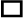    PerempuanUsia			: < 20 Tahun 21-30 Tahun 31-40 Tahun > 40 TahunPendidikan		:  SLTA  Diploma  Sarjana (S1)  Sarjana (S2)Unit Kerja		: Bagian Pemerintah Bagian Hukum Bagian Kesejahteraan Rakyat Bagian Ekonomi Pembangunan Bagian Pengadaan Barang dan Jasa Bagian Organisasi Bagian Perencanaan Keuangan Bagian Prokompim Bagian UmumLainnya…………………PERNYATAANVariabel Kepuasan Kerja (Y)Variabel Kerjasama Tim (X1)Variabel Lingkungan Kerja Fisik (X2)Variabel Promosi Jabatan (X3)Lampiran 2.Data Uji Coba Kuesioner Untuk Uji Validitas dan Reliabilitas Variabel Kepuasan Kerja (Y)Lampiran 3.Data Uji Coba Kuesioner Untuk Uji Validitas dan Reliabilitas Variabel Kerjasama Tim (X1)Lampiran 4. Data Uji Coba Kuesioner Untuk Uji Validitas dan Reliabilitas Variabel Lingkungan Kerja Fisik (X2)Lampiran 5.Data Uji Coba Kuesioner Untuk Uji Validitas dan Reliabilitas Variabel Promosi Jabatan (X3)Lampiran 6. Hasil Uji Validitas Variabel Kepuasan Kerja (Y)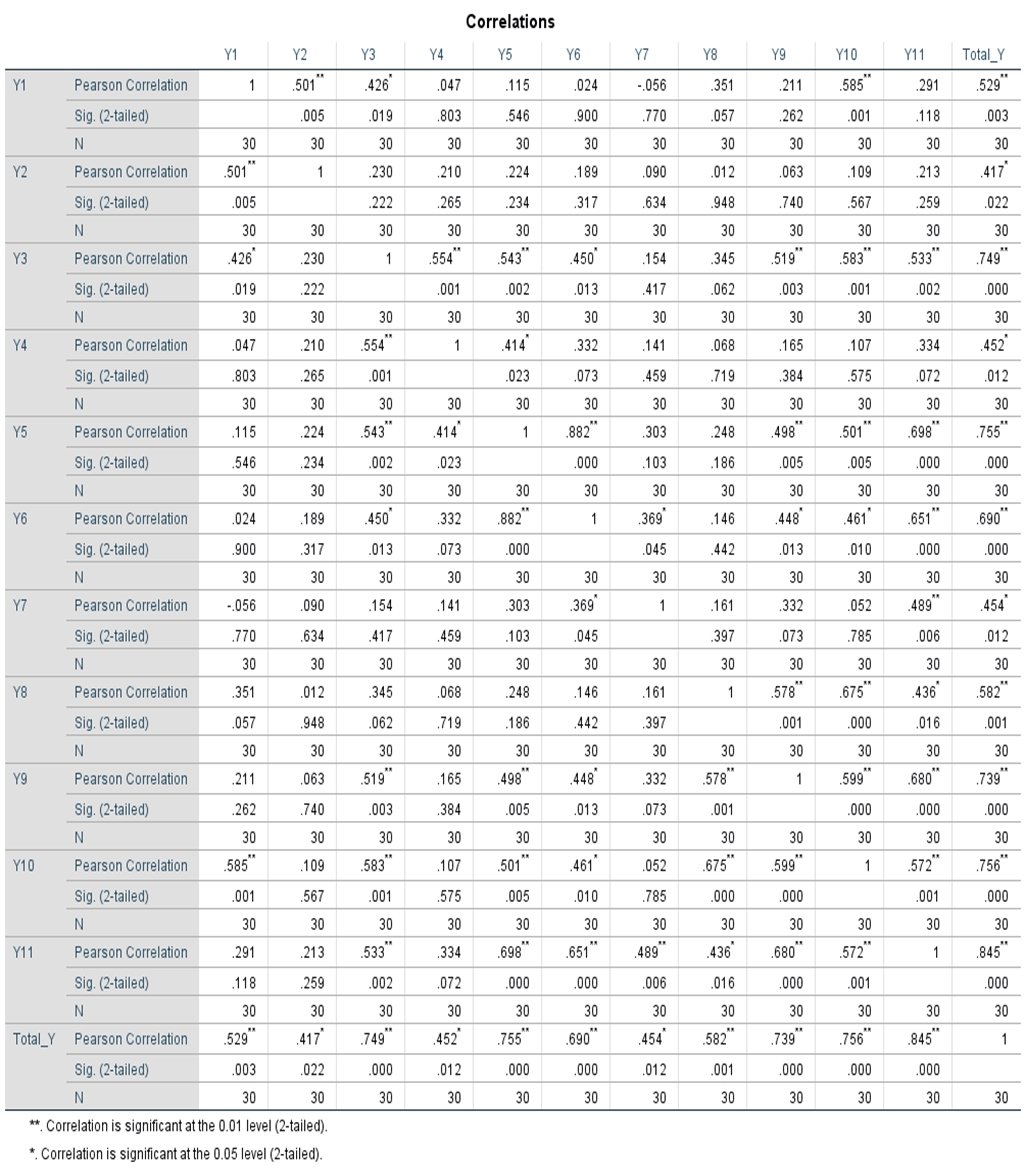 Lampiran 7.Hasil Uji Validitas Variabel Kerjasama Tim (X1)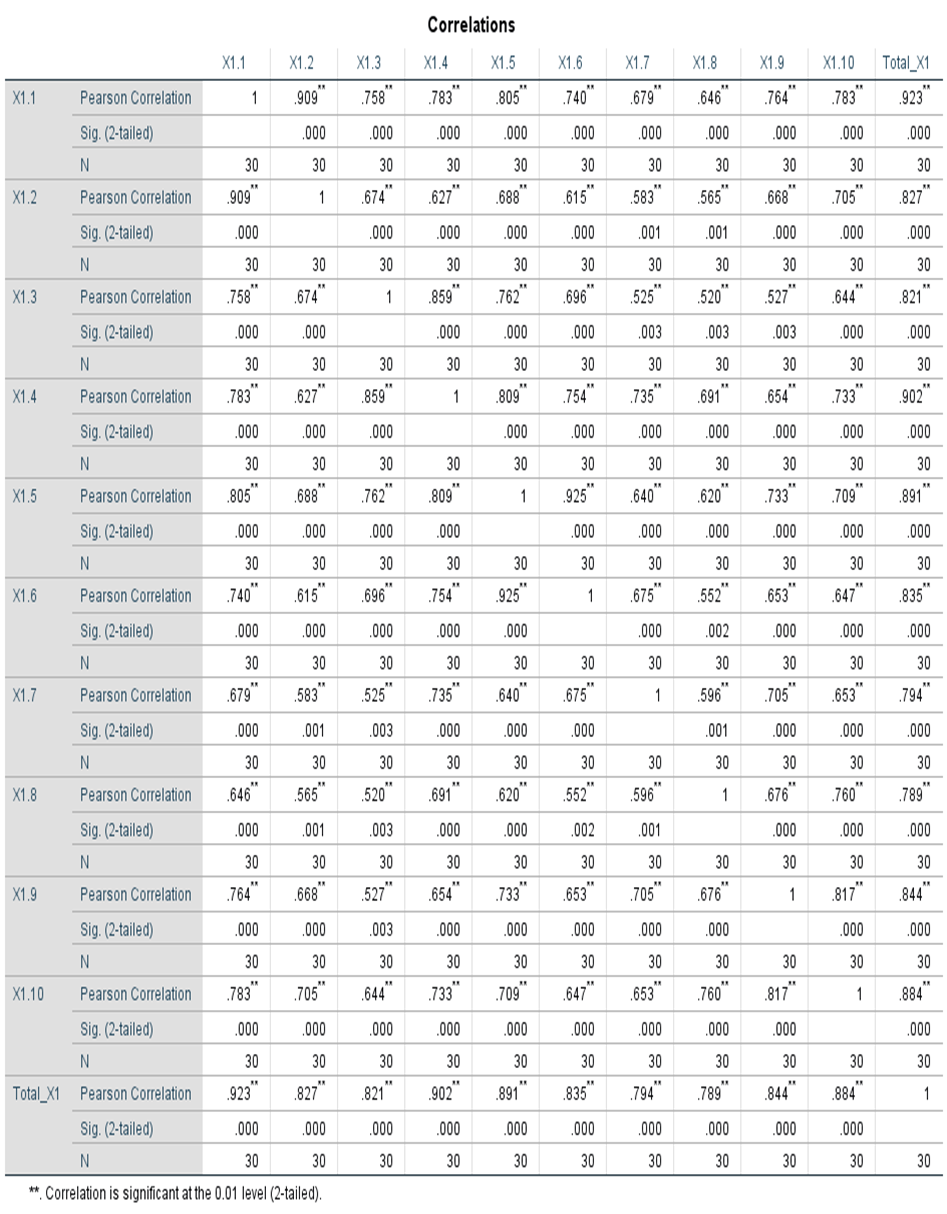 Lampiran 8. Hasil Uji Validitas Variabel Lingkungan Kerja Fisik (X2)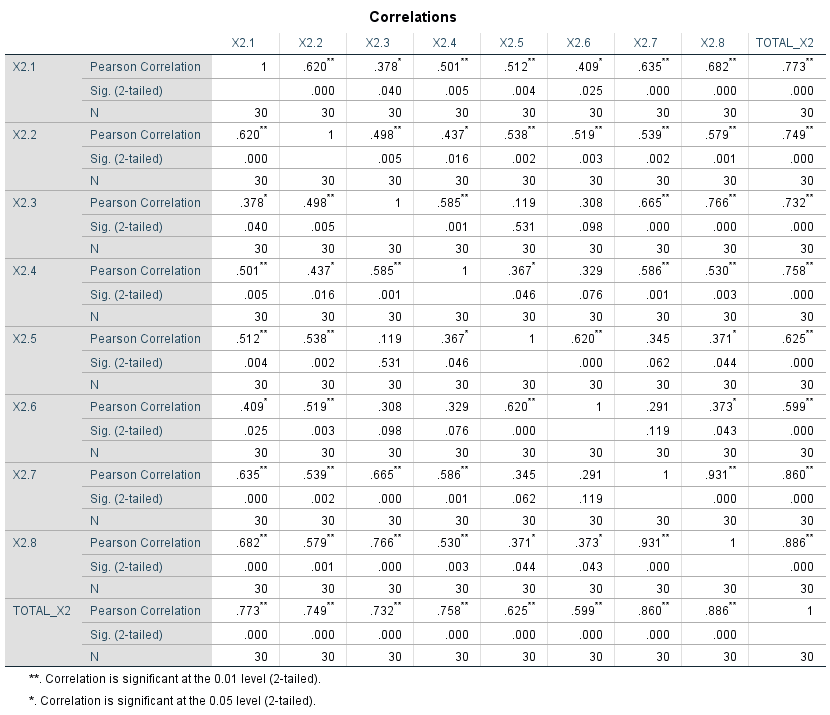 Lampiran 9.Hasil Uji Validitas Variabel Promosi Jabatan (X3)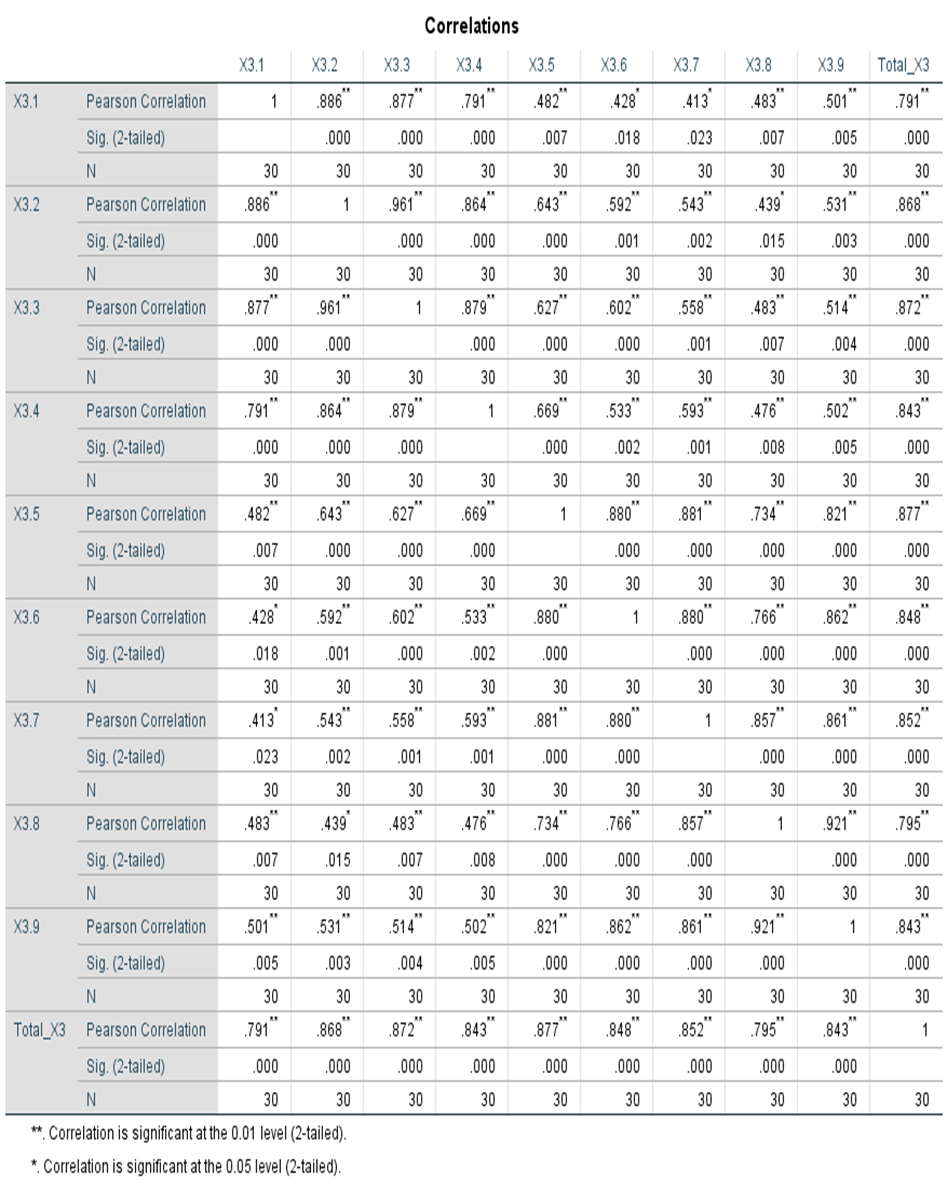 Lampiran 10.Hasil Uji Reliabilitas Variabel Kepuasan Kerja (Y)Lampiran 11.Hasil Uji Reliabilitas Variabel Kerjasama Tim (X1)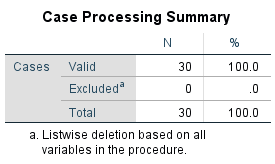 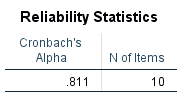 Lampiran 12.Hasil Uji Reliabilitas Variabel Lingkungan Kerja Fisik (X2)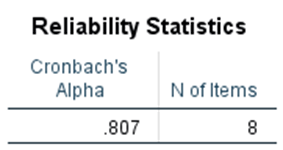 Lampiran 13.Hasil Uji Reliabilitas Variabel Promosi Jabatan (X3)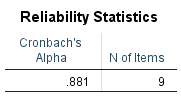 Lampiran 14.Data Penelitian Variabel Kepuasan Kerja (Y)Lampiran 15.Data Penelitian Variabel Kerjasama Tim (X1)Lampiran 16. Data Penelitian Variabel Lingkungan Kerja Fisik (X2)Lampiran 17.Data Penelitian Variabel Promosi Jabatan (X3)Lampiran 18.Data Hasil Perhitungan MSI Variabel Kepuasan Kerja (Y)Lampiran 19.Data Hasil Perhitungan MSI Variabel Kerjasama Tim (X1)Lampiran 20.Data Hasil Perhitungan MSI Variabel Lingkungan Kerja Fisik (X2)Lampiran 21.Data Hasil Perhitungan MSI Variabel Promosi Jabatan (X3)Lampiran 22.Data Output Spss Analisis Regresi Linier BergandaLampiran 23.Data Output SPSS Uji Asumsi Klasik NormalitasLampiran 24.Data Output SPSS Uji Asumsi Klasik MultikolinieritasLampiran 25.Data Output SPSS Uji Asumsi Klasik Heterokedastisitas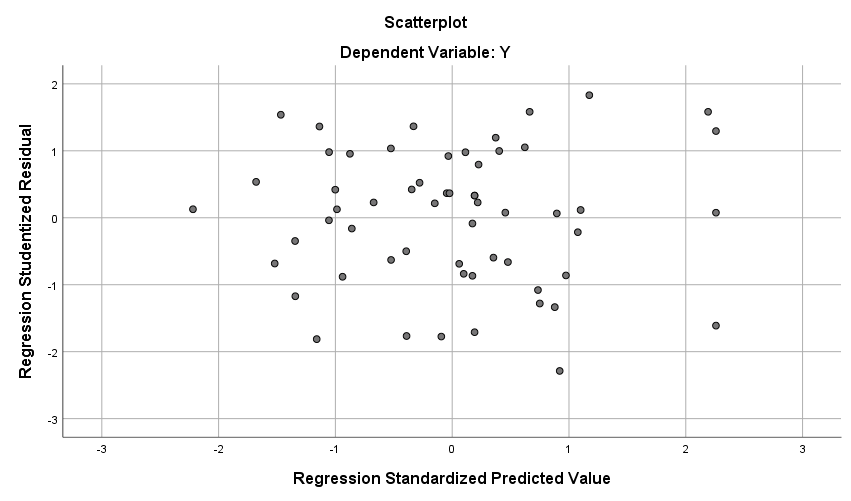 Lampiran 26.Data Output SPSS Uji Asumsi Klasik AutokorelasiLampiran 27.Data Output SPSS Koefisien DeterminasiLampiran 28.Surat Ijin Penelitian dan Permintaan Data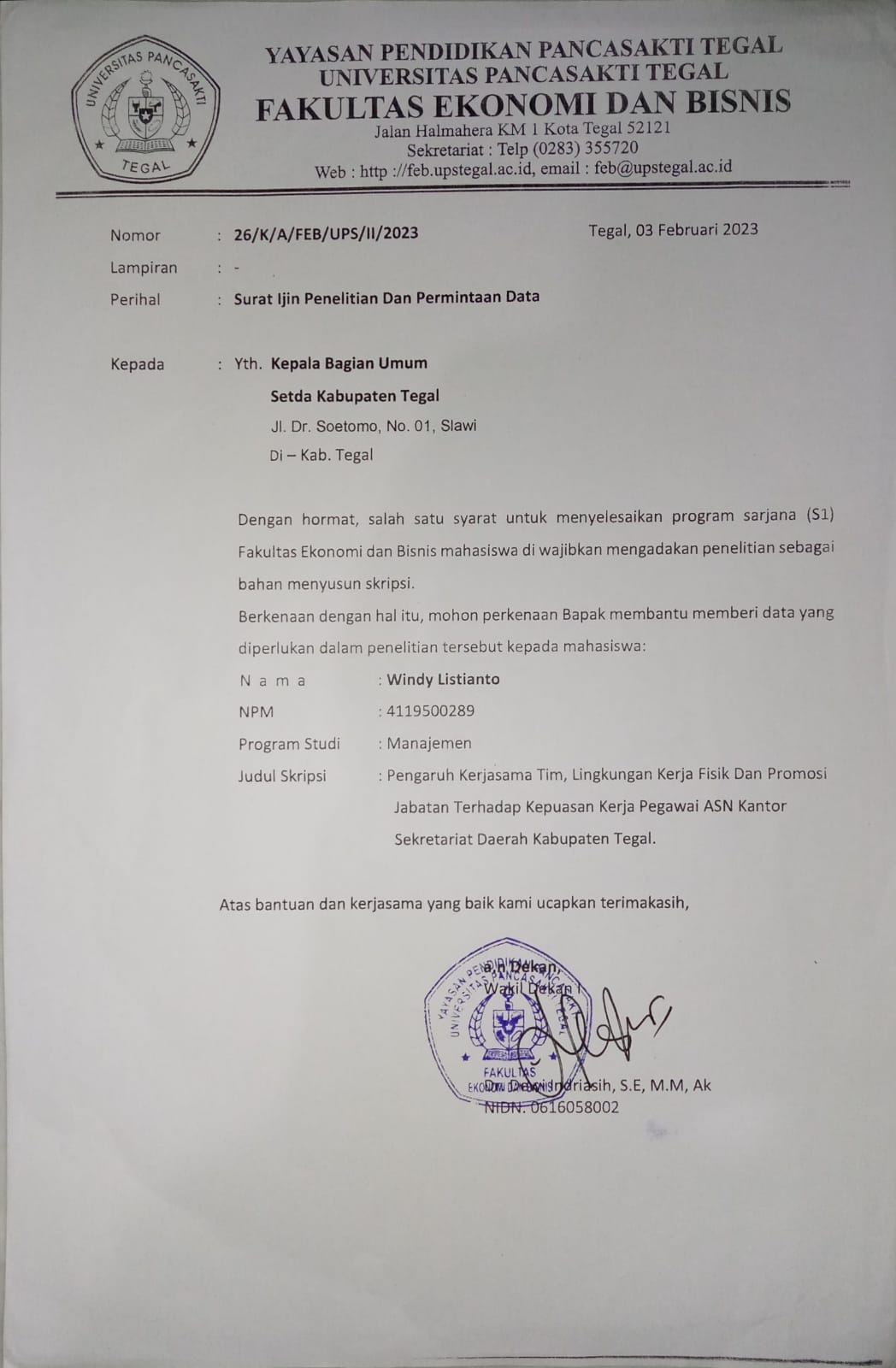 Lampiran 29.Surat Persetujuan Ijin Penelitian Dari Instansi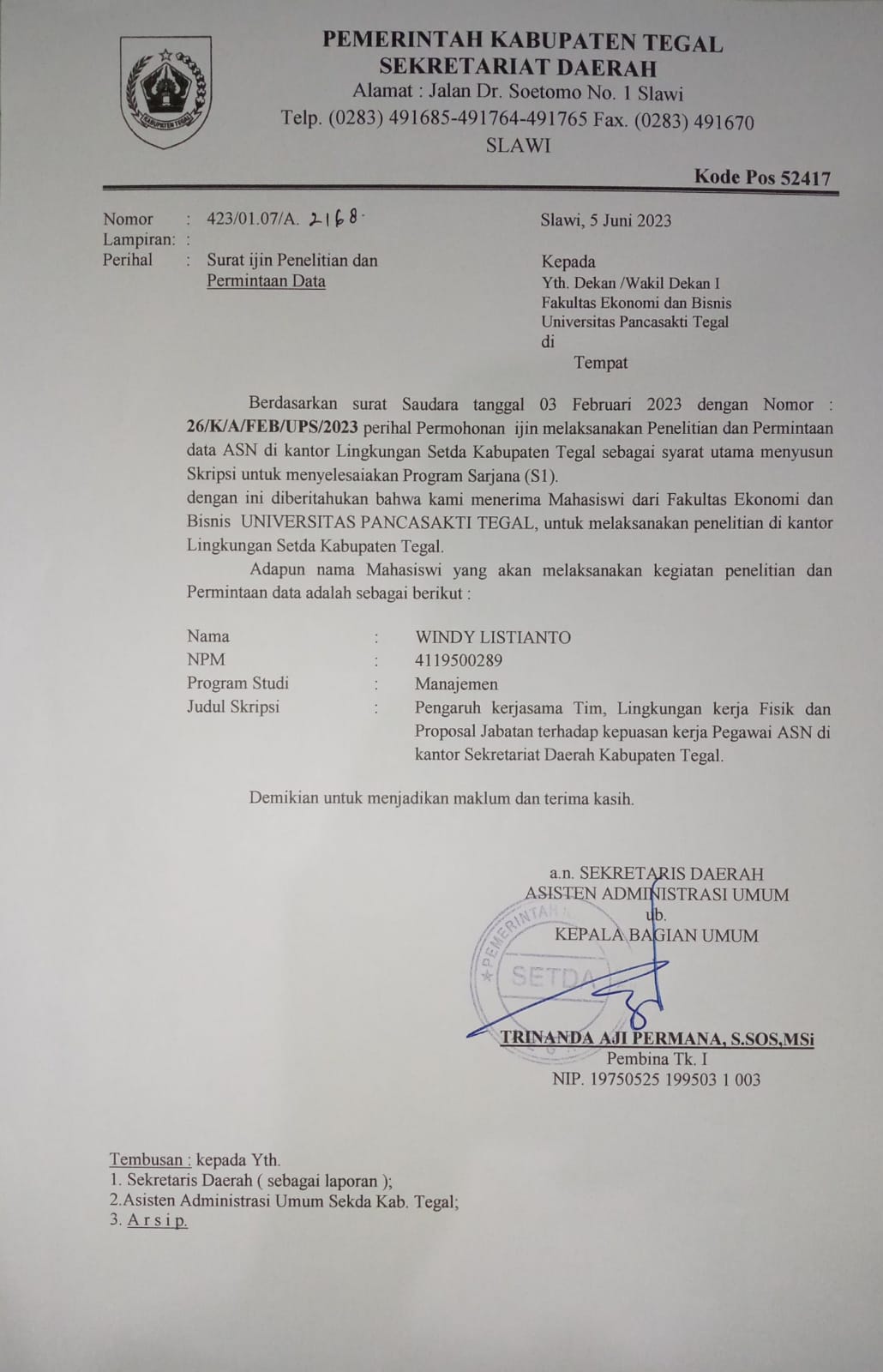 Lampiran 30.Surat Pernyataan Telah Selesai Melakukan Penelitian Dari Instansi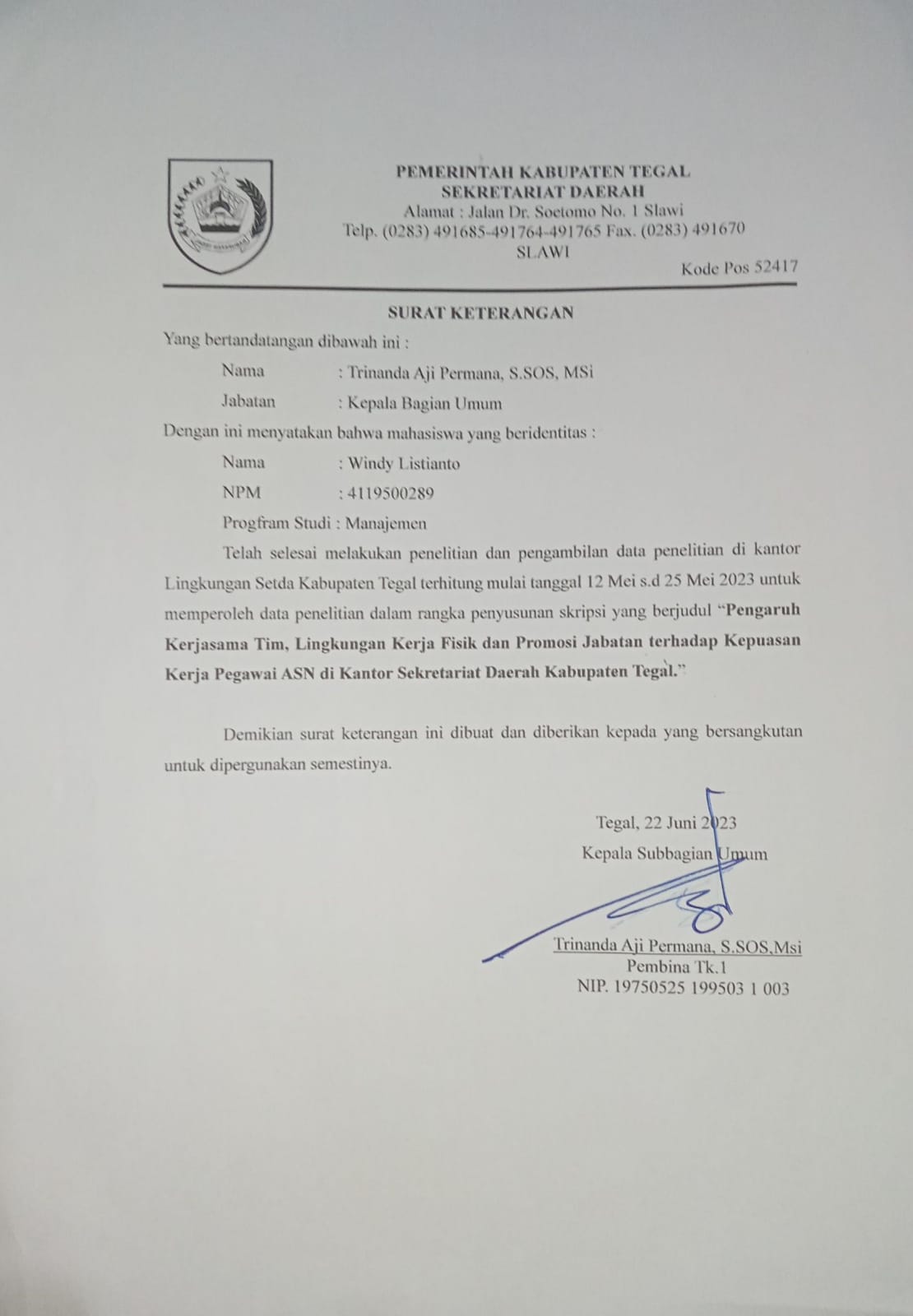 NoPernyataanJawabanJawabanJawabanJawabanJawabanNoPernyataanSMMCMTMSTMGaji 1Gaji yang saya terimaPekerjaan Itu Sendiri2Beban kerja yang saya terimaRekan Kerja3Hubungan pribadi antar rekan kerja dalam bekerja4Rasa tanggungjawab bersama yang dimiliki rekan kerja dalam bekerjaAtasan 5Perilaku pimpinan terhadap bawahannya dalam bekerja6Kepribadian pimpinan saat menjalankan tugasnyaPromosi 7Pemberian kesempatan terhadap peningkatan karirLingkungan Kerja8Penerangan di tempat kerja9Tata ruang di tempat kerja10Kualitas pegawai yang mengisi jabatan di instansi11Tindakan pimpinan dalam pengambilan keputusan di instansiNoPernyataanJawabanJawabanJawabanJawabanJawabanNoPernyataanSSSNTSSTSTujuan Yang Jelas1Tim kerja di Sekda Kabupaten Tegal bekerjasama dengan baik dalam mencapai tujuan organisasi2Tim kerja di Sekda Kabupaten Tegal dapat bekerjasama dengan baik dalam mencapai visi dan misi organisasiTerbuka dan Jujur dalam Komunikasi3Tim kerja di Sekda Kabupaten Tegal dapat berinteraksi dengan baik terhadap atasan maupun rekan kerjanya4Tim kerja di Sekda Kabupaten Tegal jujur dalam melaksanakan pekerjaannyaPengambilan Keputusan Kooperatif5Tim kerja di Sekda Kabupaten Tegal bersedia berfikir bersama dalam menyelesaikan masalah6Tim kerja di Sekda Kabupaten Tegal menimbang suatu permasalahan secara kooperatif7Tim kerja di Sekda Kabupaten Tegal menilai suatu permasalahan secara kooperatifSuasana Kepercayaan8Tim kerja di Sekda Kabupaten Tegal diberi kepercayaan untuk melaksanakan pekerjaan karena bersikap jujur9Tim kerja di Sekda Kabupaten Tegal diberi kepercayaan untuk melaksanakan pekerjaan karena bersikap kooperatifRasa Memiliki10Tim kerja di Sekda Kabupaten Tegal mempunyai jiwa korps yang tinggi dalam bekerjasamaNoPernyataanJawabanJawabanJawabanJawabanJawabanNoPernyataanSSSNTSSTSPencahayaan 1Penerangan di ruang kerja baik dan nyaman untuk bekerja2Terdapat jendela sebagai sirkulasi udara di tempat kerjaWarna3Tata warna di ruang kerja membuat nyaman untuk bekerja4Dekorasi ruang kerja nyaman untuk bekerjaSuara 5Suara musik yang diputar tidak mengganggu proses pekerjaan6Ruang kerja tidak bising dan nyaman untuk bekerjaUdara7Suhu udara di ruang kerja ideal untuk bekerja8Kelembaban udara di ruang kerja baik dan nyaman untuk bekerjaNoPernyataanJawabanJawabanJawabanJawabanJawabanNoPernyataanSSSNTSSTSKepemimpinan1Pimpinan memberikan informasi yang jelas tentang promosi jabatan di instansi2Pimpinan memiliki kesadaran penuh akan pemberian promosi jabatan terhadap pegawai3Pimpinan memberikan reward berupa promosi jabatan terhadap pegawai yang telah mewujudkan visi dan misi organisasiKinerja  4Instansi memberikan promosi jabatan di organisasi terhadap pegawai yang memiliki kinerja yang baik5Instansi memberikan kesempatan promosi jabatan terhadap pegawai yang disiplin6Instansi memberikan kesempatan promosi jabatan terhadap pegawai yang dapat bekerjasama dengan baikLoyalitas  7Instansi memberikan kesempatan promosi jabatan kepada pegawai yang jujur8Instansi memberikan kesempatan promosi jabatan kepada pegawai yang loyal9Instansi memberikan kesempatan promosi jabatan kepada pegawai yang mempunyai kesetiaan yang tinggiKepuasan KerjaKepuasan KerjaKepuasan KerjaKepuasan KerjaKepuasan KerjaKepuasan KerjaKepuasan KerjaKepuasan KerjaKepuasan KerjaKepuasan KerjaKepuasan KerjaKepuasan KerjaKepuasan KerjaRespondenY1Y2Y3Y4Y5Y6Y7Y8Y9Y10Y11Skor Total144434443443412344444433333934443444344341434444443333395444444444444464344434354442744334554344438443443444444294433344333438104444444444444114444444444444124444444444444134444444444444144433445443442154444434443341164555555555554175544455454449184455555555553193333333333333204444444444343214445555444448224444444444444234254324134537243444444455445253344444444442265555555555555273324235445439284445454445548294444444444444303323334424536Kerjasama TimKerjasama TimKerjasama TimKerjasama TimKerjasama TimKerjasama TimKerjasama TimKerjasama TimKerjasama TimKerjasama TimKerjasama TimKerjasama TimRespondenX1.1X1.2X1.3X1.4X1.5X1.6X1.7X1.8X1.9X1.10Skor Total155445555544723333333334313444444433438444444444454153344443444376443444454440744444444444084444444343389444444434439105555555555501144444444433912444444544441134333444443361444444444333815555434424440164444444444401744444443333718545444423237194333334343332055555555555021443444444439224444444444402343333344443524544545423440255443223145332635555511433727545444443239284444555545452933333443343330344443434437Lingkungan Kerja FisikLingkungan Kerja FisikLingkungan Kerja FisikLingkungan Kerja FisikLingkungan Kerja FisikLingkungan Kerja FisikLingkungan Kerja FisikLingkungan Kerja FisikLingkungan Kerja FisikLingkungan Kerja FisikRespondenX2.1X2.2X2.3X2.4X2.5X2.6X2.7X2.8Skor Total145555544372555445553834444544433455554455385445554443564443444431744344444318444333442994444444432103444234327114424454431124344224326135445454435144554545537154544444433165455554437174444444432184554455537195445455537204545544435215445445536225555444436235544544536244555555539255554544436265545545538274454544434285445445435294445544434305454455537Promosi JabatanPromosi JabatanPromosi JabatanPromosi JabatanPromosi JabatanPromosi JabatanPromosi JabatanPromosi JabatanPromosi JabatanPromosi JabatanPromosi JabatanRespondenX3.1X3.2X3.3X3.4X3.5X3.6X3.7X3.8X3.9Skor Total144433333330233333322224344444444436455555555545544445445438645544555542755555555545844555555543944443554336104344444443511434445334341255554535542134334443343214434444444351554434444335164555444443917444544444371842444224430194545443343620424442244302144444545539224245555443823344554455392454444444437253454443543626534544455392744444444436285555544444129333333333273043345554538Case Processing SummaryCase Processing SummaryCase Processing SummaryCase Processing SummaryN%CasesValid30100.0CasesExcludeda0.0CasesTotal30100.0a. Listwise deletion based on all variables in the procedure.a. Listwise deletion based on all variables in the procedure.a. Listwise deletion based on all variables in the procedure.a. Listwise deletion based on all variables in the procedure.Reliability StatisticsReliability StatisticsCronbach's AlphaN of Items.84011RespondenY1Y2Y3Y4Y5Y6Y7Y8Y9Y10Y11Total144554533343432234444444344032344442333335424454433334395554444233444262344554444443733444443234388254555533244393244444444441103343333333334115455555555554123433443434338133344442333336143333332423231154444334423338163335332423334175554553555552183355444444444194444444444444204444444444444214444444444444223444334443339233344444444442245455543434446253355553555549264444333443440274455432444342284343443444441294454443535445304444444334442313244454444442324455443444445333344442445542345555555555555353333333333333364454555444448374243232442434382433433444539394544443544445405544433444343413334443333437425555334444446434444455444446442254343444439454344433544442463334442534540474355553345547485544444555550495344445554447503343434333336514233334444438524433333444439534344443444442544333443444440553344333333335563255344443340574444444444444585545443444446RespondenX1X2X3X4X5X6X7X8X9X10Total14344444444392443344444438344434423333444444444344395222233333225644444444454174444444444408444455444442955444445554510444444444440115555555555501244344444443913444444444440144444444333371534323333333016444444444440175555544555481855555555555019444444444440204444444444402144444444444022444444444440234444444443392444554445344225555555555550264444444344392744444443433828444444444440294434444544403033444434443731444444444541324444444334383333333333343134554455555447354444444443393644444454444137433344444336384444444433383955543442444040255544455544414452344344374255434343443943444444443338445444554343414555444332433746444454434440473434444455404833334445553949554444444442504444444355415144434444443952444433355540534444443444395444444444444055443344444337564443334455395745554344334058334333345536RespondenX1X2X3X4X5X6X7X8Total143433444292444344443134444444432444444444325444233442864445444332744224433268454555443695555335536104443444431115555555540124442442327134444444432144442244428152442242222164422441122175555355538185555555540194444444432205544444434214444444432224443342327234444444432245542555536255555555540264444334430274543544433285544555538294553445535304433334327315554455538324444344431334433443328345555555540354422333324364544444433374333344428383344444430395554555337403333333324415553555538424333455532434522344428445444354433454444444432465443344532474543435533485544335534495544344433503332233322514443443329524444333328534444334329544444444432554444334430565544244432573434343428583543444431RespondenX1X2X3X4X5X6X7X8X9Total1444444544372333333333273333333222244444444444365422222244246444444444367444333333308333333333279111155555291044433333330115555555554512233333333261344444444436142223333332415333333333271611122222215173334445553618555555555451944444444436204444444443621444444444362233333333327234444444443624554553444392555555555545263322233332427222332322212843343333329294544554353930433333333283144444444436324443444443533333333333273455555555545353333333332736444455445393722122233320385544444443839344545553384055454344539414444444443642443444454364333344444534443444344423245333443433304655544445541475533444443648555444335384944444444436504443333333051444433333315244444452334534444445253654444555555425544444444436564455555554357233444444325844445444437Succesive IntervalSuccesive IntervalSuccesive IntervalSuccesive IntervalSuccesive IntervalSuccesive IntervalSuccesive IntervalSuccesive IntervalSuccesive IntervalSuccesive IntervalSuccesive IntervalSuccesive IntervalY1Y2Y3Y4Y5Y6Y7Y8Y9Y10Y11Total 3,0343,2043,7323,6803,5973,6032,1631,0002,0713,4542,31231,8491,0002,1862,3612,3343,5972,3153,1872,3883,2662,2113,62028,4661,0002,1862,3612,3343,5972,3151,0001,0002,0712,2112,31222,3861,0003,2042,3613,6803,5972,3152,1631,0002,0712,2113,62027,2214,1454,2762,3612,3343,5972,3151,0001,0002,0713,4543,62030,1721,0002,1862,3612,3345,0123,6033,1872,3883,2663,4543,62032,4122,0702,1862,3612,3343,5972,3153,1871,0001,0002,2113,62025,8811,0004,2762,3613,6805,0123,6034,2761,0002,0711,0003,62031,8982,0701,0002,3612,3343,5972,3153,1872,3883,2663,4543,62029,5922,0702,1862,3611,0002,2741,0002,1631,0002,0712,2112,31220,6484,1453,2043,7323,6805,0123,6034,2763,7734,6644,8115,01245,9112,0703,2041,0001,0003,5972,3152,1632,3882,0713,4542,31225,5732,0702,1862,3612,3343,5972,3151,0001,0002,0712,2112,31223,4562,0702,1861,0001,0002,2741,0001,0002,3881,0002,2111,00017,1293,0343,2042,3612,3342,2741,0003,1872,3881,0002,2112,31225,3062,0702,1861,0003,6802,2741,0001,0002,3881,0002,2112,31221,1214,1454,2763,7322,3345,0123,6032,1633,7734,6644,8115,01243,5242,0702,1863,7323,6803,5972,3153,1872,3883,2663,4543,62033,4953,0343,2042,3612,3343,5972,3153,1872,3883,2663,4543,62032,7613,0343,2042,3612,3343,5972,3153,1872,3883,2663,4543,62032,7613,0343,2042,3612,3343,5972,3153,1872,3883,2663,4543,62032,7612,0703,2042,3612,3342,2741,0003,1872,3883,2662,2112,31226,6082,0702,1862,3612,3343,5972,3153,1872,3883,2663,4543,62030,7794,1453,2043,7323,6805,0122,3152,1632,3882,0713,4543,62035,7842,0702,1863,7323,6805,0123,6032,1633,7734,6644,8115,01240,7053,0343,2042,3612,3342,2741,0002,1632,3883,2662,2113,62027,8563,0343,2043,7323,6803,5971,0001,0002,3883,2663,4542,31230,6673,0342,1862,3611,0003,5972,3152,1632,3883,2663,4543,62029,3853,0343,2043,7322,3343,5972,3152,1633,7732,0714,8113,62034,6533,0343,2042,3612,3343,5972,3153,1871,0002,0713,4543,62030,1772,0701,0002,3612,3343,5973,6033,1872,3883,2663,4543,62030,8803,0343,2043,7323,6803,5972,3152,1632,3883,2663,4543,62034,4532,0702,1862,3612,3343,5972,3151,0002,3883,2664,8115,01231,3404,1454,2763,7323,6805,0123,6034,2763,7734,6644,8115,01246,9822,0702,1861,0001,0002,2741,0002,1631,0002,0712,2112,31219,2863,0343,2043,7322,3345,0123,6034,2762,3883,2663,4543,62037,9233,0341,0002,3611,0001,0001,0001,0002,3883,2661,0003,62020,6701,0003,2041,0001,0003,5971,0002,1632,3883,2663,4545,01227,0843,0344,2762,3612,3343,5972,3152,1633,7733,2663,4543,62034,1934,1454,2762,3612,3343,5971,0002,1632,3883,2663,4542,31231,2962,0702,1861,0002,3343,5972,3152,1631,0002,0712,2113,62024,5664,1454,2763,7323,6802,2741,0003,1872,3883,2663,4543,62035,0223,0343,2042,3612,3343,5973,6034,2762,3883,2663,4543,62035,1371,0001,0003,7322,3342,2742,3152,1632,3883,2663,4543,62027,5473,0342,1862,3612,3343,5971,0002,1633,7733,2663,4543,62030,7892,0702,1861,0002,3343,5972,3151,0003,7732,0713,4545,01228,8113,0342,1863,7323,6805,0123,6032,1631,0003,2664,8115,01237,4994,1454,2762,3612,3343,5972,3153,1873,7734,6644,8115,01240,4744,1452,1862,3612,3343,5972,3154,2763,7734,6643,4543,62036,7242,0702,1862,3611,0003,5971,0003,1871,0002,0712,2112,31222,9943,0341,0001,0001,0002,2741,0003,1872,3883,2663,4543,62025,2243,0343,2041,0001,0002,2741,0002,1632,3883,2663,4543,62026,4043,0342,1862,3612,3343,5972,3152,1632,3883,2663,4543,62030,7193,0342,1861,0001,0003,5972,3152,1632,3883,2663,4543,62028,0242,0702,1862,3612,3342,2741,0002,1631,0002,0712,2112,31221,9822,0701,0003,7323,6802,2742,3153,1872,3883,2662,2112,31228,4343,0343,2042,3612,3343,5972,3153,1872,3883,2663,4543,62032,7614,1454,2762,3613,6803,5972,3152,1632,3883,2663,4543,62035,265Succesive IntervalSuccesive IntervalSuccesive IntervalSuccesive IntervalSuccesive IntervalSuccesive IntervalSuccesive IntervalSuccesive IntervalSuccesive IntervalSuccesive IntervalSuccesive IntervalX1.1X1.2X1.3X1.4X1.5X1.6X1.7X1.8X1.9X1.10Total3,1381,9463,5003,1992,5972,6163,5823,3322,4083,47529,7933,1383,3492,1041,9272,5972,6163,5823,3322,4083,47528,5293,1383,3493,5001,9272,5972,6161,0002,1451,0002,27423,5473,1383,3493,5003,1992,5972,6163,5822,1452,4083,47530,0091,0001,0001,0001,0001,0001,0002,0552,1451,0001,00012,2013,1383,3493,5003,1992,5972,6163,5823,3322,4084,76732,4883,1383,3493,5003,1992,5972,6163,5823,3322,4083,47531,1963,1383,3493,5003,1994,1954,2763,5823,3322,4083,47534,4534,6434,8563,5003,1992,5972,6163,5824,6433,8164,76738,2183,1383,3493,5003,1992,5972,6163,5823,3322,4083,47531,1964,6434,8565,0124,7134,1954,2765,2994,6433,8164,76746,2183,1383,3492,1043,1992,5972,6163,5823,3322,4083,47529,8003,1383,3493,5003,1992,5972,6163,5823,3322,4083,47531,1963,1383,3493,5003,1992,5972,6163,5822,1451,0002,27427,4001,8223,3492,1041,0001,0001,0002,0552,1451,0002,27417,7493,1383,3493,5003,1992,5972,6163,5823,3322,4083,47531,1964,6434,8565,0124,7134,1952,6163,5824,6433,8164,76742,8414,6434,8565,0124,7134,1954,2765,2994,6433,8164,76746,2183,1383,3493,5003,1992,5972,6163,5823,3322,4083,47531,1963,1383,3493,5003,1992,5972,6163,5823,3322,4083,47531,1963,1383,3493,5003,1992,5972,6163,5823,3322,4083,47531,1963,1383,3493,5003,1992,5972,6163,5823,3322,4083,47531,1963,1383,3493,5003,1992,5972,6163,5823,3322,4082,27429,9953,1383,3495,0124,7132,5972,6163,5824,6431,0003,47534,1244,6434,8565,0124,7134,1954,2765,2994,6433,8164,76746,2183,1383,3493,5003,1992,5972,6163,5822,1452,4083,47530,0093,1383,3493,5003,1992,5972,6163,5822,1452,4082,27428,8083,1383,3493,5003,1992,5972,6163,5823,3322,4083,47531,1963,1383,3492,1043,1992,5972,6163,5824,6432,4083,47531,1111,8221,9463,5003,1992,5972,6162,0553,3322,4083,47526,9503,1383,3493,5003,1992,5972,6163,5823,3322,4084,76732,4883,1383,3493,5003,1992,5972,6163,5822,1451,0003,47528,6011,8221,9462,1041,9271,0001,0002,0552,1451,0003,47518,4754,6434,8563,5003,1994,1954,2765,2994,6433,8163,47541,9013,1383,3493,5003,1992,5972,6163,5823,3322,4082,27429,9953,1383,3493,5003,1992,5972,6165,2993,3322,4083,47532,9133,1381,9462,1041,9272,5972,6163,5823,3322,4082,27425,9253,1383,3493,5003,1992,5972,6163,5823,3321,0002,27428,5864,6434,8565,0123,1991,0002,6163,5821,0002,4083,47531,7901,0004,8565,0124,7132,5972,6163,5824,6433,8164,76737,6013,1383,3495,0121,0001,0002,6163,5822,1452,4083,47527,7254,6434,8563,5001,9272,5971,0003,5822,1452,4083,47530,1343,1383,3493,5003,1992,5972,6163,5823,3321,0002,27428,5864,6433,3493,5003,1994,1954,2763,5822,1452,4082,27433,5704,6434,8563,5003,1992,5971,0002,0551,0002,4082,27427,5323,1383,3493,5003,1994,1952,6163,5822,1452,4083,47531,6071,8223,3492,1043,1992,5972,6163,5823,3323,8164,76731,1831,8221,9462,1041,9272,5972,6163,5824,6433,8164,76729,8204,6434,8563,5003,1992,5972,6163,5823,3322,4083,47534,2073,1383,3493,5003,1992,5972,6163,5822,1453,8164,76732,7093,1383,3493,5001,9272,5972,6163,5823,3322,4083,47529,9243,1383,3493,5003,1991,0001,0002,0554,6433,8164,76730,4673,1383,3493,5003,1992,5972,6162,0553,3322,4083,47529,6693,1383,3493,5003,1992,5972,6163,5823,3322,4083,47531,1963,1383,3492,1041,9272,5972,6163,5823,3322,4082,27427,3283,1383,3493,5001,9271,0001,0003,5823,3323,8164,76729,4113,1384,8565,0124,7132,5971,0003,5823,3321,0002,27431,5031,8221,9463,5001,9271,0001,0002,0553,3323,8164,76725,165Succesive IntervalSuccesive IntervalSuccesive IntervalSuccesive IntervalSuccesive IntervalSuccesive IntervalSuccesive IntervalSuccesive IntervalSuccesive IntervalSuccesive IntervalX1X2X3X4X5X6X7X8Total3,2031,0002,9491,9732,1802,3573,4043,47520,5413,2032,3512,9491,9733,2492,3573,4043,47522,9613,2032,3512,9492,9053,2492,3573,4043,47523,8933,2032,3512,9492,9053,2492,3573,4043,47523,8933,2032,3512,9491,0002,1801,0003,4043,47519,5623,2032,3512,9494,0783,2492,3573,4042,37223,9643,2032,3511,0001,0003,2492,3572,3662,37217,8983,2033,7422,9494,0784,4063,7163,4043,47528,9744,6493,7424,4064,0782,1801,0004,7264,72629,5063,2032,3512,9491,9733,2492,3573,4043,47522,9614,6493,7424,4064,0784,4063,7164,7264,72634,4483,2032,3512,9491,0003,2492,3571,7342,37219,2153,2032,3512,9492,9053,2492,3573,4043,47523,8933,2032,3512,9491,0001,0002,3573,4043,47519,7391,0002,3512,9491,0001,0002,3571,7341,52313,9133,2032,3511,0001,0003,2492,3571,0001,00015,1604,6493,7424,4064,0782,1803,7164,7264,72632,2224,6493,7424,4064,0784,4063,7164,7264,72634,4483,2032,3512,9492,9053,2492,3573,4043,47523,8934,6493,7422,9492,9053,2492,3573,4043,47526,7303,2032,3512,9492,9053,2492,3573,4043,47523,8933,2032,3512,9491,9732,1802,3571,7342,37219,1183,2032,3512,9492,9053,2492,3573,4043,47523,8934,6493,7422,9491,0004,4063,7164,7264,72629,9134,6493,7424,4064,0784,4063,7164,7264,72634,4483,2032,3512,9492,9052,1801,0003,4043,47521,4673,2033,7422,9491,9734,4062,3573,4043,47525,5094,6493,7422,9492,9054,4063,7164,7264,72631,8183,2033,7424,4061,9733,2492,3574,7264,72628,3813,2032,3511,7791,9732,1801,0003,4042,37218,2614,6493,7424,4062,9053,2493,7164,7264,72632,1173,2032,3512,9492,9052,1802,3573,4043,47522,8243,2032,3511,7791,9733,2492,3572,3662,37219,6494,6493,7424,4064,0784,4063,7164,7264,72634,4483,2032,3511,0001,0002,1801,0002,3662,37215,4723,2033,7422,9492,9053,2492,3573,4043,47525,2843,2031,0001,7791,9732,1802,3573,4043,47519,3701,8831,0002,9492,9053,2492,3573,4043,47521,2224,6493,7424,4062,9054,4063,7164,7262,37230,9211,8831,0001,7791,9732,1801,0002,3662,37214,5534,6493,7424,4061,9734,4063,7164,7264,72632,3423,2031,0001,7791,9733,2493,7164,7264,72624,3713,2033,7421,0001,0002,1802,3573,4043,47520,3614,6492,3512,9492,9052,1803,7163,4043,47525,6283,2032,3512,9492,9053,2492,3573,4043,47523,8934,6492,3512,9491,9732,1802,3573,4044,72624,5883,2033,7422,9491,9733,2491,0004,7264,72625,5674,6493,7422,9492,9052,1801,0004,7264,72626,8764,6493,7422,9492,9052,1802,3573,4043,47525,6601,8831,0001,7791,0001,0001,0002,3662,37212,4003,2032,3512,9491,9733,2492,3572,3662,37220,8203,2032,3512,9492,9052,1801,0002,3662,37219,3263,2032,3512,9492,9052,1801,0003,4042,37220,3643,2032,3512,9492,9053,2492,3573,4043,47523,8933,2032,3512,9492,9052,1801,0003,4043,47521,4674,6493,7422,9492,9051,0002,3573,4043,47524,4811,8832,3511,7792,9052,1802,3572,3663,47519,2951,8833,7422,9491,9733,2492,3573,4043,47523,032Succesive IntervalSuccesive IntervalSuccesive IntervalSuccesive IntervalSuccesive IntervalSuccesive IntervalSuccesive IntervalSuccesive IntervalSuccesive IntervalSuccesive IntervalX1X2X3X4X5X6X7X8X9Total 3,4483,4453,4313,7573,1563,2274,4293,1233,10431,1212,4662,4602,3792,6862,0992,1532,1822,1152,15320,6942,4662,4602,3792,6862,0992,1531,0001,0001,00017,2433,4483,4453,4313,7573,1563,2273,2553,1233,10429,9473,4481,7121,6731,8131,0001,0001,0003,1233,10417,8733,4483,4453,4313,7573,1563,2273,2553,1233,10429,9473,4483,4453,4312,6862,0992,1532,1822,1152,15323,7122,4662,4602,3792,6862,0992,1532,1822,1152,15320,6941,0001,0001,0001,0004,3544,4064,4294,2534,17525,6183,4483,4453,4312,6862,0992,1532,1822,1152,15323,7124,6954,6434,7135,0124,3544,4064,4294,2534,17540,6801,7692,4602,3792,6862,0992,1532,1822,1152,15319,9973,4483,4453,4313,7573,1563,2273,2553,1233,10429,9471,7691,7121,6732,6862,0992,1532,1822,1152,15318,5422,4662,4602,3792,6862,0992,1532,1822,1152,15320,6941,0001,0001,0001,8131,0001,0001,0001,0001,0009,8132,4662,4602,3793,7573,1563,2274,4294,2534,17530,3044,6954,6434,7135,0124,3544,4064,4294,2534,17540,6803,4483,4453,4313,7573,1563,2273,2553,1233,10429,9473,4483,4453,4313,7573,1563,2273,2553,1233,10429,9473,4483,4453,4313,7573,1563,2273,2553,1233,10429,9472,4662,4602,3792,6862,0992,1532,1822,1152,15320,6943,4483,4453,4313,7573,1563,2273,2553,1233,10429,9474,6954,6433,4315,0124,3542,1533,2553,1233,10433,7704,6954,6434,7135,0124,3544,4064,4294,2534,17540,6802,4662,4601,6731,8131,0002,1532,1822,1152,15318,0151,7691,7121,6732,6862,0991,0002,1821,0001,00015,1213,4482,4602,3793,7572,0992,1532,1822,1152,15322,7463,4484,6433,4313,7574,3544,4063,2552,1154,17533,5843,4482,4602,3792,6862,0992,1532,1822,1152,15321,6753,4483,4453,4313,7573,1563,2273,2553,1233,10429,9473,4483,4453,4312,6863,1563,2273,2553,1233,10428,8762,4662,4602,3792,6862,0992,1532,1822,1152,15320,6944,6954,6434,7135,0124,3544,4064,4294,2534,17540,6802,4662,4602,3792,6862,0992,1532,1822,1152,15320,6943,4483,4453,4313,7574,3544,4063,2553,1234,17533,3951,7691,7121,0001,8131,0001,0002,1822,1152,15314,7454,6954,6433,4313,7573,1563,2273,2553,1233,10432,3912,4663,4453,4315,0123,1564,4064,4294,2532,15332,7524,6954,6433,4315,0123,1562,1533,2553,1234,17533,6433,4483,4453,4313,7573,1563,2273,2553,1233,10429,9473,4483,4452,3793,7573,1563,2273,2554,2533,10430,0262,4662,4602,3793,7573,1563,2273,2553,1234,17527,9992,4663,4453,4313,7572,0993,2273,2553,1231,00025,8032,4662,4602,3793,7573,1562,1533,2552,1152,15323,8964,6954,6434,7133,7573,1563,2273,2554,2534,17535,8754,6954,6432,3792,6863,1563,2273,2553,1233,10430,2694,6954,6434,7133,7573,1563,2272,1822,1154,17532,6633,4483,4453,4313,7573,1563,2273,2553,1233,10429,9473,4483,4453,4312,6862,0992,1532,1822,1152,15323,7123,4483,4453,4313,7572,0992,1532,1822,1152,15324,7833,4483,4453,4313,7573,1563,2274,4291,0002,15328,0473,4483,4453,4313,7573,1563,2274,4291,0004,17530,0693,4483,4453,4315,0124,3544,4064,4294,2534,17536,9533,4483,4453,4313,7573,1563,2273,2553,1233,10429,9473,4483,4454,7135,0124,3544,4064,4294,2534,17538,2351,7692,4602,3793,7573,1563,2273,2553,1233,10426,2313,4483,4453,4313,7574,3543,2273,2553,1233,10431,145Variables Entered/RemovedaVariables Entered/RemovedaVariables Entered/RemovedaVariables Entered/RemovedaModelVariables EnteredVariables RemovedMethod1Promosi Jabatan, Lingkungan Kerja Fisik, Kerjasama Timb.Entera. Dependent Variable: Kepuasan Kerjaa. Dependent Variable: Kepuasan Kerjaa. Dependent Variable: Kepuasan Kerjaa. Dependent Variable: Kepuasan Kerjab. All requested variables entered.b. All requested variables entered.b. All requested variables entered.b. All requested variables entered.Model SummarybModel SummarybModel SummarybModel SummarybModel SummarybModelRR SquareAdjusted R SquareStd. Error of the Estimate1.702a.492.4644607.38328a. Predictors: (Constant), Promosi Jabatan, Lingkungan Kerja Fisik, Kerjasama Tima. Predictors: (Constant), Promosi Jabatan, Lingkungan Kerja Fisik, Kerjasama Tima. Predictors: (Constant), Promosi Jabatan, Lingkungan Kerja Fisik, Kerjasama Tima. Predictors: (Constant), Promosi Jabatan, Lingkungan Kerja Fisik, Kerjasama Tima. Predictors: (Constant), Promosi Jabatan, Lingkungan Kerja Fisik, Kerjasama Timb. Dependent Variable: Kepuasan Kerjab. Dependent Variable: Kepuasan Kerjab. Dependent Variable: Kepuasan Kerjab. Dependent Variable: Kepuasan Kerjab. Dependent Variable: Kepuasan KerjaANOVAaANOVAaANOVAaANOVAaANOVAaANOVAaANOVAaModelModelSum of SquaresdfMean SquareFSig.1Regression1111944089.9923370648029.99717.460.000b1Residual1146310955.5255421227980.6581Total2258255045.51757a. Dependent Variable: Kepuasan Kerjaa. Dependent Variable: Kepuasan Kerjaa. Dependent Variable: Kepuasan Kerjaa. Dependent Variable: Kepuasan Kerjaa. Dependent Variable: Kepuasan Kerjaa. Dependent Variable: Kepuasan Kerjaa. Dependent Variable: Kepuasan Kerjab. Predictors: (Constant), Promosi Jabatan, Lingkungan Kerja Fisik, Kerjasama Timb. Predictors: (Constant), Promosi Jabatan, Lingkungan Kerja Fisik, Kerjasama Timb. Predictors: (Constant), Promosi Jabatan, Lingkungan Kerja Fisik, Kerjasama Timb. Predictors: (Constant), Promosi Jabatan, Lingkungan Kerja Fisik, Kerjasama Timb. Predictors: (Constant), Promosi Jabatan, Lingkungan Kerja Fisik, Kerjasama Timb. Predictors: (Constant), Promosi Jabatan, Lingkungan Kerja Fisik, Kerjasama Timb. Predictors: (Constant), Promosi Jabatan, Lingkungan Kerja Fisik, Kerjasama TimCoefficientsaCoefficientsaCoefficientsaCoefficientsaCoefficientsaCoefficientsaCoefficientsaCoefficientsaCoefficientsaModelModelUnstandardized CoefficientsUnstandardized CoefficientsStandardized CoefficientstSig.Collinearity StatisticsCollinearity StatisticsModelModelBStd. ErrorBetatSig.ToleranceVIF1(Constant)8795.8593416.6012.574.0131X1.069.136.065.505.615.5671.7641X2.409.148.3522.765.008.5791.7271X3.352.114.3903.078.003.5861.707a. Dependent Variable: Kepuasan Kerjaa. Dependent Variable: Kepuasan Kerjaa. Dependent Variable: Kepuasan Kerjaa. Dependent Variable: Kepuasan Kerjaa. Dependent Variable: Kepuasan Kerjaa. Dependent Variable: Kepuasan Kerjaa. Dependent Variable: Kepuasan Kerjaa. Dependent Variable: Kepuasan Kerjaa. Dependent Variable: Kepuasan KerjaResiduals StatisticsaResiduals StatisticsaResiduals StatisticsaResiduals StatisticsaResiduals StatisticsaResiduals StatisticsaMinimumMaximumMeanStd. DeviationNPredicted Value20600.125040379.332030403.79314416.7625158Std. Predicted Value-2.2202.259.0001.00058Standard Error of Predicted Value657.7722175.1731138.539413.12458Adjusted Predicted Value20463.089841496.109430378.43344490.7748758Residual-9902.701177936.14697.000004484.4975858Std. Residual-2.1491.722.000.97358Stud. Residual-2.2881.831.0021.01358Deleted Residual-11219.910168965.6230525.359754863.6920858Stud. Deleted Residual-2.3851.873.0001.02658Mahal. Distance.17911.7222.9482.93158Cook's Distance.000.174.022.03758Centered Leverage Value.003.206.052.05158a. Dependent Variable: Kepuasan Kerjaa. Dependent Variable: Kepuasan Kerjaa. Dependent Variable: Kepuasan Kerjaa. Dependent Variable: Kepuasan Kerjaa. Dependent Variable: Kepuasan Kerjaa. Dependent Variable: Kepuasan KerjaOne-Sample Kolmogorov-Smirnov TestOne-Sample Kolmogorov-Smirnov TestOne-Sample Kolmogorov-Smirnov TestUnstandardized ResidualNN58Normal Parametersa,bMean.0000000Normal Parametersa,bStd. Deviation4484.49757699Most Extreme DifferencesAbsolute.095Most Extreme DifferencesPositive.049Most Extreme DifferencesNegative-.095Test StatisticTest Statistic.095Asymp. Sig. (2-tailed)Asymp. Sig. (2-tailed).200c,da. Test distribution is Normal.a. Test distribution is Normal.a. Test distribution is Normal.b. Calculated from data.b. Calculated from data.b. Calculated from data.c. Lilliefors Significance Correction.c. Lilliefors Significance Correction.c. Lilliefors Significance Correction.d. This is a lower bound of the true significance.d. This is a lower bound of the true significance.d. This is a lower bound of the true significance.CoefficientsaCoefficientsaCoefficientsaCoefficientsaCoefficientsaCoefficientsaCoefficientsaCoefficientsaCoefficientsaModelModelUnstandardized CoefficientsUnstandardized CoefficientsStandardized CoefficientstSig.Collinearity StatisticsCollinearity StatisticsModelModelBStd. ErrorBetatSig.ToleranceVIF1(Constant)8795.8593416.6012.574.0131X1.069.136.065.505.615.5671.7641X2.409.148.3522.765.008.5791.7271X3.352.114.3903.078.003.5861.707a. Dependent Variable: Ya. Dependent Variable: Ya. Dependent Variable: Ya. Dependent Variable: Ya. Dependent Variable: Ya. Dependent Variable: Ya. Dependent Variable: Ya. Dependent Variable: Ya. Dependent Variable: YModel SummarybModel SummarybModel SummarybModel SummarybModel SummarybModel SummarybModelRR SquareAdjusted R SquareStd. Error of the EstimateDurbin-Watson1.702a.492.4644607.383282.014a. Predictors: (Constant), X3, X2, X1a. Predictors: (Constant), X3, X2, X1a. Predictors: (Constant), X3, X2, X1a. Predictors: (Constant), X3, X2, X1a. Predictors: (Constant), X3, X2, X1a. Predictors: (Constant), X3, X2, X1b. Dependent Variable: Yb. Dependent Variable: Yb. Dependent Variable: Yb. Dependent Variable: Yb. Dependent Variable: Yb. Dependent Variable: YModel SummarybModel SummarybModel SummarybModel SummarybModel SummarybModel SummarybModelRR SquareAdjusted R SquareStd. Error of the EstimateDurbin-Watson1.702a.492.4644607.383282.014a. Predictors: (Constant), X3, X2, X1a. Predictors: (Constant), X3, X2, X1a. Predictors: (Constant), X3, X2, X1a. Predictors: (Constant), X3, X2, X1a. Predictors: (Constant), X3, X2, X1a. Predictors: (Constant), X3, X2, X1b. Dependent Variable: Yb. Dependent Variable: Yb. Dependent Variable: Yb. Dependent Variable: Yb. Dependent Variable: Yb. Dependent Variable: Y